               History Department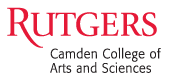 Spring 2017 - Office Hours               History DepartmentSpring 2017 - Office Hours               History DepartmentSpring 2017 - Office HoursProfessorRoom #Office HoursLaurie Bernstein202T 1:30 pm – 2:50 pm; W 1:20 pm – 2:30 pm, and by appointment laurie.bernstein@rutgers.eduRichard DemirjianArmitage–Room 454 and 455W 10:15 am–11:15 am, TH 10:00 am–11:00 am, F 10:15 am– 11:15 am Catherine D’Ignazio103M/W 1:30 pm – 2:30 pm Katherine Epstein204   UNDERGRADUATE PROGRAM  COORDINATORT/TH 11:45 am – 1:15 pm  Martin ClemisCamden CountyTeaching at Camden County, contact him via email at: martin.clemis@rutgers.eduChris GoldingJoint BaseTeaching at Joint Base, contact him via email at: cgolding@gmail.comWayne Glasker201M/W 12:00 pm – 1:00 pm, 4:15 pm – 4:45 pmJanet Golden105    GRADUATE PROGRAM DIRECTORW 2:30 pm – 5:30 pm and by appointment;  jgolden@camden.rutgers.eduRichard GrippaldiFreehold CampusTeaching at Freehold Campus, contact him via email at: rgrippal@camden.rutgers.eduNick Kapur102M/W 4:10 pm – 5:10 pm and by appointment nick.kapur@rutgers.eduJuan Lombera107M/W/F 10:00 am – 11:00 am, T/TH 11:00 am – 12:00 pm Emily Marker200T/TH 2:00 pm – 4:00 pm and by appointment emily.marker@rutgers.eduCharlene Mires325 Cooper Street, Room 101T/TH 2:00 pm – 4:00 pm and by appointment charlene.mires@rutgers.eduSusan Mokhberi205W 11:00 pm – 12:00 pm   Andrew Shankman209   INTERIM DEPARTMENT CHAIRM/W 12:00 pm – 1:00 pm, W 4:00 pm – 5:30 pm   